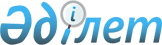 О бюджете Мартукского района на 2011-2013 годы
					
			С истёкшим сроком
			
			
		
					Решение маслихата Мартукского района Актюбинской области от 24 декабря 2010 года № 199. Зарегистрировано Управлением юстиции Мартукского района Актюбинской области 21 января 2011 года № 3-8-122. Утратило силу в связи с истечением срока действия - письмо маслихата Мартукского района Актюбинской области от 14.03.2012 № 28.
      Сноска. Утратило силу в связи с истечением срока действия - письмо маслихата Мартукского района Актюбинской области от 14.03.2012 № 28.
      В соответствии со статьей 6 Закона Республики Казахстан от 23 января 2001 года № 148 "О местном государственном управлении и самоуправлении в Республике Казахстан" и пункта 2 статьи 9 Бюджетного кодекса Республики Казахстан от 4 декабря 2008 года № 95 и решения областного маслихата "Об областном бюджете на 2011-2013 годы" от 13 декабря 2010 года № 333 районный маслихат РЕШАЕТ:
      1. Утвердить районный бюджет на 2011-2013 годы согласно приложениям 1, 2 и 3 соответственно, в том числе на 2011 год в следующих объемах:
            1) доходы                      3 257 319,3 тысяч тенге;
            в том числе по:
            налоговым поступлениям             385 235 тысяч тенге;
            неналоговым поступлениям            12 595 тысяч тенге;
            доходы от операций с капиталом       8 000 тысяч тенге;
            поступлениям трансфертов       2 851 489,3 тысяч тенге;
            2) затраты                     3 309 928,4 тысяч тенге;
            3) чистое бюджетное кредитование  40 762,4 тысяч тенге;
            в том числе:
            бюджетные кредиты                 42 780,4 тысяч тенге;
            погашение бюджетных кредитов         2 018 тысяч тенге;
            4) сальдо по операциям
            с финансовыми активами                   0 тысяч тенге;
            в том числе:
            приобретение финансовых активов          0 тысяч тенге;
            5) дефицит бюджета               -93 371,5 тысяч тенге;
      6) финансирование дефицита бюджета 93 371,5 тысяч тенге.
      Сноска. Пункт 1 с изменениями, внесенными решениями маслихата Мартукского района Актюбинской области от 03.02.2011 № 218; от 30.03.2011 № 227; от 20.04.2011 № 234; от 22.07.2011 № 238; от 25.10.2011 № 257; от 11.11.2011 № 259 (вводится в действие с 01.01.2011).


      2. Установить на 2011 год распределение общей суммы поступлений от налогов в бюджет района в следующих размерах:
      1) по индивидуальному подоходному налогу с доходов, облагаемых у источника выплаты - 100 процентов;
      2) по социальному налогу: по 100 процентов.
      3) по индивидуальному подоходному налогу с доходов, не облагаемых у источника выплаты, по индивидуальному подоходному налогу с физических лиц, осуществляющих деятельность по разовым талонам, по индивидуальному подоходному налогу с доходов иностранных граждан, облагаемых у источника выплаты, по индивидуальному подоходному налогу с доходов иностранных граждан, не облагаемых у источника выплаты зачисляются полностью в бюджет района.
      3. Установить, что в доход районного бюджета зачисляются:
      налог на имущество физических и юридических лиц, индивидуальных предпринимателей;
      земельный налог;
      единый земельный налог;
      транспортный налог;
      налог на транспортные средства;
      акцизы:
      акциз на бензин и дизельное топливо;
      плата за пользование земельными участками;
      сбор за государственную регистрацию индивидуальных предпринимателей;
      лицензионный сбор за право занятие отдельными видами деятельности;
      сбор с аукционов
      сбор за государственную регистрацию юридических лиц;
      сбор за государственную регистрацию залога движимого имущества;
      сбор за государственную регистрацию прав на недвижимость;
      плата за размещение наружной рекламы;
      государственная пошлина, кроме консульского сбора и государственных пошлин, зачисляемых в республиканский бюджет.
      Неналоговые поступления:
      доходы от аренды имущества, находящегося в коммунальной собственности;
      поступления от реализации товаров (работ, услуг) государственными учреждениями, финансируемыми из бюджета района;
      поступления денег от проведения государственных закупок, организуемых государственными учреждениями, финансируемыми из бюджета района;
      административные штрафы, пени, санкции взыскания, налагаемые государственными учреждениями, финансируемыми из бюджета района;
      другие неналоговые поступления в бюджет района.
      Поступления от продажи земельных участков за исключением земельных участков сельскохозяйственного назначения.
      4. В соответствии со статьей 5 Закона Республики Казахстан "О республиканском бюджете на 2011-2013 годы" отрицательное сальдо, образовавшееся по состоянию на 31 декабря 1998 года в результате превышения сумм начисленных работодателями пособий по временной нетрудоспособности, беременности и родам, при рождении ребенка, на погребение, выплачивавшихся из Фонда государственного социального страхования, над начисленной суммой отчислений в указанный фонд, ежемесячно засчитывается в счет уплаты социального налога в пределах 4 процентов от фонда заработной платы.
      5. Принять к сведению и руководству, что в соответствии со статьей 8 Закона Республики Казахстан "О республиканском бюджете на 2011 -2013 годы" установлено:
      с 1 января 2011 года:
      1) минимальный размер заработной платы - 15 999 тенге;
      2) месячный расчетный показатель для исчисления пособий и иных социальных выплат, а также, для применения штрафных санкций, налогов и других платежей в соответствии с законодательством Республики Казахстан – 1 512 тенге;
      3) величина прожиточного минимума для исчисления размеров базовых социальных выплат – 15 999 тенге.
      6. Предусмотреть в районном бюджете на 2011 год объемы субвенций, передаваемых из областного бюджета в районный бюджет в сумме 1 848 496 тысяч тенге.
      7. Учесть в районном бюджете на 2011 год поступление целевых текущих трансфертов из республиканского бюджета в следующих размерах:
      на проведение противоэпизоотических мероприятий - 18 196 тысяч тенге;
      для реализации мер социальной поддержки специалистов социальной сферы сельских населенных пунктов - 7 621,7 тысяч тенге;
      на поддержку частного предпринимательства в рамках Дорожной карты бизнеса 2030 - 780 тысяч тенге;
      на реализацию государственного образовательного заказа в дошкольных организациях образования - 27 197 тысяч тенге;
      на оснащение учебным оборудованием кабинетов биологии в государственных учреждениях основного среднего и общего среднего образования - 8 192 тысяч тенге;
      на создание лингафонных и мультимедийных кабинетов в государственных учреждениях начального, основного среднего и общего среднего образования - 11 082 тысяч тенге;
      на обеспечение оборудованием, программным обеспечением детей-инвалидов, обучающихся на дому – 5 011 тысяч тенге;
      на выплату ежемесячных денежных средств опекунам (попечителям) на содержание ребенка-сироты (детей-сирот) и ребенка (детей), оставшегося без попечения родителей - 12 456 тысяч тенге.
      на увеличение размера доплаты за квалификационную категорию, учителям школ и воспитателям дошкольных организаций образования – 12 917 тысяч тенге.
      Распределение указанных сумм целевых текущих трансфертов определяется на основании постановления акимата района.
      Сноска. Пункт 7 с изменениями, внесенными решениями маслихата Мартукского района Актюбинской области от 30.03.2011 № 227; от 22.07.2011 № 238; от 25.10.2011 № 257; от 11.11.2011 № 259 (вводится в действие с 01.01.2011).


      7-1. Учесть в районном бюджете на 2011 год поступление целевых текущих трансфертов из республиканского бюджета на реализацию Программы занятости – 2020 в общей сумме 11 096 тысяч тенге.
      Распределение указанной суммы целевых трансфертов определяется на основании постановления акимата района.
      Сноска. Решение дополнено пунктом 7-1 в соответствии с решением маслихата Мартукского района Актюбинской области от 30.03.2011 № 227 (вводится в действие с 01.01.2011); с изменениями, внесенными решением маслихата Мартукского района Актюбинской области от 25.10.2011 № 257 (вводится в действие с 01.01.2011).


      8. Учесть в районном бюджете на 2011 год поступление целевых трансфертов на развитие из республиканского бюджета, в том числе:
      на строительство жилья государственного коммунального жилищного фонда - 31 769 тысяч тенге;
      на развитие и обустройство инженерно-коммуникационной инфраструктуры - 57 885 тысяч тенге.
      на строительство и реконструкцию объектов водоснабжения населенных пунктов – 470 370 тысяч тенге;
      бюджетные кредиты для реализации мер социальной поддержки специалистов социальной сферы сельских населенных пунктов - 42 780,4 тысяч тенге;
      на развитие и обустройство инженерно-коммуникационной инфраструктуры в рамках Программы занятости 2020 - 5000 тысяч тенге.
      Распределение указанных сумм целевых трансфертов на развитие определяется на основании постановления акимата района.
      Сноска. Пункт 8 с изменениями, внесенными решениями маслихата Мартукского района Актюбинской области от 03.02.2011 № 218, от 30.03.2011 № 227; от 22.07.2011 № 238; от 25.10.2011 № 257 (вводится в действие с 01.01.2011).


      9. Предусмотреть в районном бюджете на 2011 год целевые текущие трансферты и трансферты на развитие из областного бюджета, в том числе:
      на строительство жилья государственного коммунального жилищного фонда - 3 530 тысяч тенге;
      на развитие и обустройство инженерно-коммуникационной инфраструктуры - 2 222 тысяч тенге.
      на развитие системы водоснабжения – 170 159,4 тысяч тенге;
      на строительство и реконструкцию объектов образования – 96 518,3 тысяч тенге;
      на проведение областной молодежной марафон – эстафеты "Расцвет села-Расцвет Казахстана" - 15 200 тысяч тенге.
      на организацию работы по выдаче разовых талонов – 640 тысяч тенге;
      на выплату единовременной материальной помощи инвалидам и участникам Великой Отечественной войны - 150,9 тысяч тенге;
      на капитальный ремонт детского сада на 50 мест в селе Хлебодаровка - 35 000 тысяч тенге.
      Распределение указанных сумм трансфертов определяется на основании постановления акимата района.
      Сноска. Пункт 9 с изменениями, внесенными решениями маслихата Мартукского района Актюбинской области от 03.02.2011 № 218; от 30.03.2011 № 227; от 20.04.2011 № 234; от 22.07.2011 № 238; от 25.10.2011 № 257 (вводится в действие с 01.01.2011).


      10. Утвердить резерв местного исполнительного органа района на 2011 год в сумме 2 297 тысяч тенге.
      11. Утвердить перечень районных бюджетных программ, не подлежащих секвестру в процессе исполнения районного бюджета на 2011 год, согласно приложению 4.
      12. Утвердить перечень бюджетных программ аульных округов на 2011 год согласно приложению 5.
      13. Настоящее решение вводится в действие с 1 января 2011 года и вступает в силу со дня его государственной регистрации в органах юстиции. Бюджет Мартукского района на 2011 год
      Сноска. Приложение 1 в редакции решения маслихата Мартукского района Актюбинской области от 11.11.2011 № 259 (вводится в действие с 01.01.2011). Бюджет Мартукского района на 2012 год
      Сноска. Приложение 2 в редакции решения маслихата Мартукского района Актюбинской области от 30.03.2011 № 227 (вводится в действие с 01.01.2011). Бюджет Мартукского района на 2013 год
      Сноска. Приложение 3 в редакции решения маслихата Мартукского района Актюбинской области от 30.03.2011 № 227 (вводится в действие с 01.01.2011). Перечень местных бюджетных программ, не подлежащих секвестру в
процессе исполнения местного бюджета на 2010 год Бюджетные программы администраторов программы 123 "Аппарат
акима района в городе, города районного значения, поселка, аула
(села), аульного (сельского)округа" на 2011 год
      Сноска. Приложение 5 в редакции решения маслихата Мартукского района Актюбинской области от 25.10.2011 № 257 (вводится в действие с 01.01.2011).
      продолжение таблицы
					© 2012. РГП на ПХВ «Институт законодательства и правовой информации Республики Казахстан» Министерства юстиции Республики Казахстан
				
Председатель сессии
Секретарь
районного маслихата
районного маслихата
И.Жумабаев
А.ИсмагуловПриложение № 1
к решению районного маслихата
от "24" декабря 2010 года № 199
Категория
Категория
Категория
Категория
Сумма
(тыс.тенге)
Класс
Класс
Класс
Сумма
(тыс.тенге)
Подкласс
Подкласс
Сумма
(тыс.тенге)
НАИМЕНОВАНИЕ
Сумма
(тыс.тенге)
1 
2 
3
4
5
I. Доходы
3 257 319,3
1
Налоговые поступления
385 235,0
01
Подоходный налог
152 523,0
2
Индивидуальный подоходный налог
152 523,0
03
Социальный налог
123 000,0
1
Социальный налог
123 000,0
04
Hалоги на собственность
99 638,0
1
Hалоги на имущество
69 552,0
3
Земельный налог
3 816,0
4
Hалог на транспортные средства
20 970,0
5
Единый земельный налог
5 300,0
05
Внутренние налоги на товары, работы и услуги
8 127,0
2
Акцизы
1 160,0
3
Поступления за использование природных и других ресурсов
2 800,0
4
Сборы за ведение предпринимательской и профессиональной деятельности
3 877,0
5
Налог на игорный бизнес
290,0
08
Обязательные платежи, взимаемые за совершение юридически значимых действий и (или) выдачу документов уполномоченными на то государственными органами или должностными лицами
1 947,0
1
Государственная пошлина
1 947,0
2
Неналоговые поступления
12 595,0
01
Доходы от государственной собственности
8 100,0
5
Доходы от аренды имущества, находящегося в государственной собственности
8 100,0
04
Штрафы, пеня, санкции, взыскания, налагаемые государственными учреждениями, финансируемыми из государственного бюджета, а также содержащимися и финансируемыми из бюджета (сметы расходов) Национального Банка Республики Казахстан 
450,0
1
Штрафы, пеня, санкции, взыскания, налагаемые государственными учреждениями, финансируемыми из государственного бюджета, а также содержащимися и финансируемыми из бюджета (сметы расходов) Национального Банка Республики Казахстан, за исключением поступлений от организаций нефтяного сектора
450,0
06
Прочие неналоговые поступления
4 045,0
1
Прочие неналоговые поступления
4 045,0
3
Поступлени от продажи основного капитала
8 000,0
03
Продажа земли и нематериальных активов
8 000,0
1
Продажа земли
8 000,0
4
Поступления трансфертов
2 851 489,3
02
Трансферты из вышестоящих органов государственного управления
2 851 489,3
2
Трансферты из областных бюджетов
2 851 489,3
Функ.группа
Функ.группа
Функ.группа
Функ.группа
Функ.группа
Сумма,
тыс.тенге
Функ.подгруппа
Функ.подгруппа
Функ.подгруппа
Функ.подгруппа
Сумма,
тыс.тенге
Администратор
Администратор
Администратор
Сумма,
тыс.тенге
Программа
Программа
Сумма,
тыс.тенге
НАИМЕНОВАНИЕ
Сумма,
тыс.тенге
1
2
3
4
5
6
II. Затраты
3 309 928,4
01
Государственные услуги общего характера
204 485,4
1
Представительные, исполнительные и другие органы, выполняющие общие функции государственного управления
176 183,1
112
Аппарат маслихата района (города областного значения)
17 876,0
001
Услуги по обеспечению деятельности маслихата района (города областного значения)
14 082,0
003
Капитальные расходы государственных органов
3 794,0
122
Аппарат акима района (города областного значения)
53 721,0
001
Услуги по обеспечению деятельности акима района (города областного значения)
50 411,0
002
Создание информационных систем
530,0
003
Капитальные расходы государственных органов
2 780,0
123
Аппарат акима района в городе, города районного значения, поселка, аула (села), аульного (сельского) округа
104 586,1
001
Услуги по обеспечению деятельности акима района в городе, города районного значения, поселка, аула (села), аульного (сельского) округа
103 438,6
022
Капитальные расходы государственных органов
1 147,5
2
Финансовая деятельность
14 464,3
452
Отдел финансов района (города областного значения)
14 464,3
001
Услуги по реализации государственной политики в области исполнения бюджета района и управления коммунальной собственностью района (города областного значения) 
12 175,0
003
Проведение оценки имущества в целях налогообложения
370,0
004
Организация работы по выдаче разовых талонов и обеспечение полноты сбора сумм от реализации разовых талонов
700,0
011
Учет, хранение, оценка и реализация имущества, поступившего в коммунальную собственность
1 219,3
5
Планирование и статистическая деятельность
13 838,0
476
Отдел экономики, бюджетного планирования и предпринимательства района (города областного значения)
13 838,0
001
Услуги по реализации государственной политики в области формирования и развития экономической политики, системы государственного планирования и управления района ( города областного значения) 
13 558,0
003
Капитальные расходы государственных органов
280,0
02
Оборона
10 630,0
1
Военные нужды
1 410,0
122
Аппарат акима района (города областного значения)
1 410,0
005
Мероприятия в рамках исполнения всеобщей воинской обязанности 
1 410,0
2
Организация работы по чрезвычайным ситуациям 
9 220,0
122
Аппарат акима района (города областного значения)
9 220,0
006
Предупреждение и ликвидация чрезвычайных ситуаций масштаба района (города областного значения)
1 075,0
007
Мероприятия по профилактике и тушению степных пожаров районного (городского) масштаба, а также пожаров в населенных пунктах, в которых не созданы органы государственной противопожарной службы
8 145,0
04
Образование
1 905 521,6
1
Дошкольное воспитание и обучение
240 668,2
471
Отдел образования, физической культуры и спорта района (города областного значения)
240 668,2
003
Обеспечение деятельности организаций дошкольного воспитания и обучения
240 668,2
2
Начальное, основное среднее и общее среднее образование
1 524 551,1
471
Отдел образования, физической культуры и спорта района (города областного значения)
1 524 551,1
004
Общеобразовательное обучение
1 446 856,7
005
Дополнительное образование для детей и юношества
77 694,4
9
Прочие услуги в области образования
140 302,3
466
Отдел архитектуры, градостроительства и строительства района (города областного значения)
96 518,3
037
Строительство и реконструкция объектов образования
96 518,3
471
Отдел образования, физической культуры и спорта района (города областного значения)
43 784,0
008
Информатизация системы образования в государственных учреждениях образования района (города областного значения)
6 007,0
009
Приобретение и доставка учебников, учебно-методических комплексов для государственных учреждений образования района (города областного значения)
6 804,0
010
Проведение школьных олимпиад, внешкольных мероприятий и конкурсов районного (городского) масштаба
174,0
020
Ежемесячные выплаты денежных средств опекунам (попечителям) на содержание ребенка- сироты (детей-сирот) и ребенка (детей), оставшегося без попечения родителей
12 456,0
023
Обеспечение оборудованием, программным обеспечением детей-инвалидов, обучающихся на дому
5 426,0
025
Увеличение размера доплаты за квалификационную категорию учителям школ и воспитателям дошкольных организаций образования
12 917,0
06
Социальная помощь и социальное обеспечение 
146 767,9
2
Социальная помощь
132 828,9
123
Аппарат акима района в городе, города районного значения, поселка, аула (села), аульного (сельского) округа
14 222,0
003
Оказание социальной помощи нуждающимся гражданам на дому
14 222,0
451
Отдел занятости и социальных программ района (города областного значения)
118 606,9
002
Программа занятости
25 635,0
004
Оказание социальной помощи на приобретение топлива специалистам здравоохранения, образования, социального обеспечения, культуры и спорта, проживающим в сельской местности в соответствии с законодательством Республики Казахстан
4 572,0
005
Государственная адресная социальная помощь
1 498,0
007
Социальная помощь отдельным категориям нуждающихся граждан по решениям местных представительных органов
60 963,9
010
Материальное обеспечение детей-инвалидов, воспитывающихся и обучающихся на дому
182,0
016
Государственные пособия на детей до 18 лет
17 828,0
017
Обеспечение нуждающихся инвалидов обязательными гигиеническими средствами и предоставление услуг специалистами жестового языка, индивидуальными помощниками в соответствии с индивидуальной программой реабилитации инвалида
1 512,0
023
Обеспечение деятельности центров занятости
6 416,0
9
Прочие услуги в области социальной помощи и социального обеспечения
13 939,0
451
Отдел занятости и социальных программ района (города областного значения)
13 939,0
001
Услуги по реализации государственной политики на местном уровне в области обеспечения занятости и реализации социальных программ для населения
13 475,0
011
Оплата услуг по зачислению, выплате и доставке пособий и других социальных выплат
464,0
07
Жилищно-коммунальное хозяйство
152 136,5
1
Жилищное хозяйство
101 906,0
466
Отдел архитектуры, градостроительства и строительства района (города областного значения)
101 906,0
003
Строительство и (или) приобретение жилья государственного коммунального жилищного фонда
35 299,0
004
Развитие и обустройство инженерно-коммуникационной инфраструктуры
61 607,0
018
Развитие инженерно-коммуникационной инфраструктуры в рамках Программы занятости 2020
5 000,0
2
Коммунальное хозяйство 
1 046,0
458
Отдел жилищно-коммунального хозяйства, пассажирского транспорта и автомобильных дорог района (города областного значения)
1 046,0
026
Организация эксплуатации тепловых сетей, находящихся в коммунальной собственности районов (городов областного значения)
191,8
027
Организация эксплуатации сетей газификации, находящихся в коммунальной собственности районов (городов областного значения)
854,2
3
Благоустройство населенных пунктов
49 184,5
123
Аппарат акима района в городе, города районного значения, поселка, аула (села), аульного (сельского) округа
27 234,5
008
Освещение улиц населенных пунктов
18 018,5
009
Обеспечение санитарии населенных пунктов
7 546,0
011
Благоустройство и озеленение населенных пунктов
1 670,0
458
Отдел жилищно-коммунального хозяйства, пассажирского транспорта и автомобильных дорог района (города областного значения)
21 950,0
015
Освещение улиц в населенных пунктах
5 450,0
018
Благоустройство и озеленение населенных пунктов
16 500,0
08
Культура, спорт, туризм и информационное пространство
116 968,4
1
Деятельность в области культуры
80 894,6
455
Отдел культуры и развития языков района (города областного значения)
76 894,6
003
Поддержка культурно-досуговой работы
76 894,6
466
Отдел архитектуры, градостроительства и строительства района (города областного значения)
4 000,0
011
Развитие объектов культуры
4 000,0
2
Спорт 
2 116,8
471
Отдел образования, физической культуры и спорта района (города областного значения)
2 116,8
013
Развитие массового спорта и национальных видов спорта 
592,0
014
Проведение спортивных соревнований на районном (города областного значения) уровне
267,0
015
Подготовка и участие членов сборных команд района (города областного значения) по различным видам спорта на областных спортивных соревнованиях
1 257,8
3
Информационное пространство
23 680,0
455
Отдел культуры и развития языков района (города областного значения)
19 680,0
006
Функционирование районных (городских) библиотек
19 009,0
007
Развитие государственного языка и других языков народа Казахстана
671,0
456
Отдел внутренней политики района (города областного значения)
4 000,0
002
Услуги по проведению государственной информационной политики через газеты и журналы 
3 000,0
005
Услуги по проведению государственной информационной политики через телерадиовещание 
1 000,0
9
Прочие услуги по организации культуры, спорта, туризма и информационного пространства
10 277,0
455
Отдел культуры и развития языков района (города областного значения)
4 791,0
001
Услуги по реализации государственной политики на местном уровне в области разития языков и культуры 
4 742,0
010
Капитальные расходы государственных органов
49,0
456
Отдел внутренней политики района (города областного значения)
5 486,0
001
Услуги по реализации государственной политики на местном уровне в области информации, укреплении государственности и формирования социального оптимизма граждан
4 818,0
003
Реализация региональных программ в сфере молодежной политики
668,0
10
Сельское, водное, лесное, рыбное хозяйство, особо охраняемые природные территории, охрана окружающей среды и животного мира, земельные отношения
693 002,1
1
Сельское хозяйство
24 438,7
466
Отдел архитектуры, градостроительства и строительства района (города областного значения)
120,0
010
Развитие объектов сельского хозяйства
120,0
474
Отдел сельского хозяйства и ветеринарии района (города областного значения)
16 695,7
001
Услуги по реализации госудаственной политики на местном уровне в сфере сельского хозяйства и ветеринарии
14 560,7
003
Капитальные расходы государственных органов
200,0
005
Обеспечение функционирования скотомогильников (биотермических ям)
945,0
007
Организация отлова и уничтожения бродячих собак и кошек
990,0
476
Отдел экономики, бюджетного планирования и предпринимательства района (города областного значения)
7 623,0
099
Реализация мер по оказанию социальной поддержки специалистов 
7 623,0
2
Водное хозяйство
640 529,4
458
Отдел жилищно-коммунального хозяйства, пассажирского транспорта и автомобильных дорог района (города областного значения)
640 529,4
025
Развитие объектов водоснабжения
640 529,4
6
Земельные отношения
9 838,0
463
Отдел земельных отношений района (города областного значения)
9 838,0
001
Услуги по реализации государственной политики в области регулирования земельных отношений на территории района (города областного значения)
7 500,0
003
Земельно-хозяйственное устройство населенных пунктов
80,0
006
Землеустройства проводимые при установлении границ городов районного значения районов в городе, поселков,аулов (сел),аульных (сельских) округов
2 258,0
9
Прочие услуги в области сельского, водного, лесного, рыбного хозяйства, охраны окружающей среды и земельных отношений
18 196,0
474
Отдел сельского хозяйства и ветеринарии района (города областного значения)
18 196,0
013
Проведение противоэпизоотических мероприятий
18 196,0
11
Промышленность, архитектурная, градостроительная и строительная деятельность
16 268,0
2
Архитектурная, градостроительная и строительная деятельность
16 268,0
466
Отдел архитектуры, градостроительства и строительства района (города областного значения)
16 268,0
001
Услуги по реализации государственной политики в области строительства, улучшения архитектурного облика городов, районов и населенных пунктов области и обеспечению рационального и эффективного градостроительного освоения территории района (города областного значения)
6 668,0
013
Разработка комплексных схем градостроительного развития территорий района, генеральных планов городов районного (областного) значения, поселков и иных сельских населенных пунктов
9 600,0
12
Транспорт и коммуникации
39 185,0
1
Автомобильный транспорт
39 185,0
458
Отдел жилищно-коммунального хозяйства, пассажирского транспорта и автомобильных дорог района (города областного значения)
39 185,0
023
Обеспечение функционирования автомобильных дорог
39 185,0
13
Прочие
24 183,8
3
Поддержка предпринимательской деятельности и защита конкуренции
795,0
476
Отдел экономики, бюджетного планирования и предпринимательства района (города областного значения)
795,0
005
Поддержка предпринимательской деятельности
795,0
9
Прочие
23 388,8
451
Отдел занятости и социальных программ района (города областного значения)
780,0
022
Поддержка частного предпринимательства в рамках программы "Дорожная карта бизнеса - 2020"
780,0
458
Отдел жилищно-коммунального хозяйства, пассажирского транспорта и автомобильных дорог района (города областного значения)
7 180,0
001
Услуги по реализации государственной политики на местном уровне в области жилищно-коммунального хозяйства пассажирского транспорта и автомобильных дорог
7 060,0
013
Капитальные расходы государственных органов
120,0
471
Отдел образования, физической культуры и спорта района (города областного значения)
15 428,8
001
Услуги по обеспечению деятельности отдела образования, физической культуры и спорта
15 428,8
15
Трансферты
779,7
1
Трансферты
779,7
452
Отдел финансов района (города областного значения)
779,7
006
Возврат неиспользованных (недоиспользованных) целевых трансфертов
779,7
III. Чистое бюджетное кредитование
40 762,4
Бюджетные кредиты
42 780,4
10
Сельское, водное, лесное, рыбное хозяйство, особоохраняемые природные территории, охрана окружающей среды и животного мира, земельные отношения
42 780,4
1
Сельское хозяйство
42 780,4
476
Отдел экономики, бюджетного планирования и предпринимательства района (города областного значения)
42 780,4
004
Бюджетные кредиты для реализации мер социальной поддержки специалистов
42 780,4
Категория
Категория
Категория
Категория
Сумма
тыс.тенге
Класс
Класс
Класс
Сумма
тыс.тенге
Подкласс
Подкласс
Сумма
тыс.тенге
Наименование
Сумма
тыс.тенге
1
2
3
4
5
5
1
Погашение бюджетных кредитов
2 018,0
01
1
Погашение бюджетных кредитов
2 018,0
1
Погашение бюджетных кредитов, выданных из государственного бюджета
2 018,0
Функ.группа
Функ.группа
Функ.группа
Функ.группа
Функ.группа
Сумма
тыс.тенге
Функ.подгруппа
Функ.подгруппа
Функ.подгруппа
Функ.подгруппа
Сумма
тыс.тенге
Администратор
Администратор
Администратор
Сумма
тыс.тенге
Программа
Программа
Сумма
тыс.тенге
НАИМЕНОВАНИЕ
Сумма
тыс.тенге
1
2
3
4
5
6
IV. Сальдо по операциям с финансовыми активами
0,0
Приобретение финансовых активов
0,0
13
Прочие
0,0
9
Прочие
0,0
452
Отдел финансов района (города областного значения)
0,0
014
Формирование или увеличение уставного капитала юридических лиц
0,0
V. Дефицит бюджета
-93 371,5
VI. Финансирование дефицита бюджета
93 371,5
Категория
Категория
Категория
Категория
Сумма
тыс.тенге
Класс
Класс
Класс
Сумма
тыс.тенге
Подкласс
Подкласс
Сумма
тыс.тенге
НАИМЕНОВАНИЕ
Сумма
тыс.тенге
1
2
3
4
5
7
2
Поступление займов
42 780,4
01
2
Внутренние государственные займы
42 780,4
2
Договора займа
42 780,4
Функ.группа
Функ.группа
Функ.группа
Функ.группа
Функ.группа
Сумма
тыс.тенге
Функ.подгруппа
Функ.подгруппа
Функ.подгруппа
Функ.подгруппа
Сумма
тыс.тенге
Администратор
Администратор
Администратор
Сумма
тыс.тенге
Программа
Программа
Сумма
тыс.тенге
НАИМЕНОВАНИЕ
Сумма
тыс.тенге
1
2
3
4
5
6
16
Погашение займов
2 018,0
1
Погашение займов
2 018,0
452
Отдел финансов района (города областного значения)
2 018,0
008
Погашение долга местного исполнительного органа перед вышестоящим бюджетом
2 018,0
Категория
Категория
Категория
Категория
Сумма
тыс.тенге
Класс
Класс
Класс
Сумма
тыс.тенге
Подкласс
Подкласс
Сумма
тыс.тенге
НАИМЕНОВАНИЕ
Сумма
тыс.тенге
1
2
3
4
5
8
1
Используемые остатки бюджетных средств
52 609,1
01
1
Остатки бюджетных средств 
52 609,1
1
Свободные остатки бюджетных средств
52 609,1Приложение № 2
к решению районного маслихата
от "24" декабря 2010 года № 199
Категория
Категория
Категория
Категория
Сумма
тыс.тенге
Класс
Класс
Класс
Сумма
тыс.тенге
Под-класс
Под-класс
Сумма
тыс.тенге
Наименование
Сумма
тыс.тенге
1
2
3
4
5
I. Доходы
3 076 825,0
1
Налоговые поступления
433 560,0
01
Подоходный налог
178 928
2
Индивидуальный подоходный налог
178 928
03
Социальный налог
143 000
1
Социальный налог
143 000
04
Hалоги на собственность
103 511
1
Hалоги на имущество
73 480
3
Земельный налог
4 181
4
Hалог на транспортные средства
21 300
5
Единый земельный налог
4 550
05
Внутренние налоги на товары, работы и услуги
6 105,0
2
Акцизы
1 000,0
3
Поступления за использование природных и других ресурсов
2 400,0
4
Сборы за ведение предпринимательской и профессиональной деятельности
2 465,0
5
Фиксированный налог
240,0
08
Обязательные платежи, взимаемые за совершение юридически значимых действий и (или) выдачу документов уполномоченными на то государственными органами или должностными лицами
2 016,0
1
Государственная пошлина
2 016,0
2
Неналоговые поступления
12 100,0
01
Доходы от государственной собственности
7 900,0
5
Доходы от аренды имущества, находящегося в государственной собственности
7 900,0
04
Штрафы, пеня, санкции, взыскания, налагаемые государственными учреждениями, финансируемыми из государственного бюджета, а также содержащимися и финансируемыми из бюджета (сметы расходов) Национального Банка Республики Казахстан
3 000,0
1
Штрафы, пеня, санкции, взыскания, налагаемые государственными учреждениями, финансируемыми из государственного бюджета, а также содержащимися и финансируемыми из бюджета (сметы расходов) Национального Банка Республики Казахстан, за исключением поступлений
3 000,0
06
Прочие неналоговые поступления
1 200,0
1
Прочие неналоговые поступления
1 200,0
3
Поступлени от продажи основного капитала
6 500,0
03
Продажа земли и нематериальных активов
6 500,0
1
Продажа земли
6 500,0
4
Поступления трансфертов
2 624 665,0
02
Трансферты из вышестоящих органов государственного управления
2 624 665,0
2
Трансферты из областных бюджетов
2 624 665,0
Функ.группа
Функ.группа
Функ.группа
Функ.группа
Функ.группа
Сумма,
тыс.тенге
Функ.подгруппа
Функ.подгруппа
Функ.подгруппа
Функ.подгруппа
Сумма,
тыс.тенге
Администратор
Администратор
Администратор
Сумма,
тыс.тенге
Про-грамма
Про-грамма
Сумма,
тыс.тенге
Наименование
Сумма,
тыс.тенге
1
2
3
4
5
6
II. Затраты
3 076 825,0
01
Государственные услуги общего характера
199 818,0
1
Представительные, исполнительные и другие органы, выполняющие общие функции государственного управления
171 860,0
112
Аппарат маслихата района (города областного значения)
16 578,0
001
Услуги по обеспечению деятельности маслихата района (города областного значения)
16 578,0
122
Аппарат акима района (города областного значения)
43 317,0
001
Услуги по обеспечению деятельности акима района (города областного значения)
43 317,0
123
Аппарат акима района в городе, города районного значения, поселка, аула (села), аульного (сельского) округа
111 965,0
001
Услуги по обеспечению деятельности акима района в городе, города районного значения, поселка, аула (села), аульного (сельского) округа
111 965,0
2
Финансовая деятельность
13 301,0
452
Отдел финансов района (города областного значения)
13 301,0
001
Услуги по реализации государственной политики в области исполнения бюджета района (города областного значения) и управления коммунальной собственностью района ( города областного значения)
12 671,0
003
Проведение оценки имущества в целях налогообложения
92,0
011
Учет, хранение, оценка и реализация имущества, поступившего в коммунальную собственность
538,0
5
Планирование и статистическая деятельность
14 657,0
476
Отдел экономики, бюджетного планирования и предпринимательства района (города областного значения)
14 657,0
001
Услуги по реализации государственной политики в области формирования и развития экономической политики, системы государственного планирования и управления района и предпринимательства ( города областного значения)
14 657,0
02
Оборона
2 507,0
1
Военные нужды
1 351,0
122
Аппарат акима района (города областного значения)
1 351,0
005
Мероприятия в рамках исполнения всеобщей воинской обязанности
1 351,0
2
Организация работы по чрезвычайным ситуациям 
1 156,0
122
Аппарат акима района (города областного значения)
1 156,0
006
Предупреждение и ликвидация чрезвычайных ситуаций масштаба района (города областного значения)
1 156,0
04
Образование
2 190 935,0
1
Дошкольное воспитание и обучение
214 658,0
471
Отдел образования, физической культуры и спорта района (города областного значения)
214 658,0
003
Обеспечение деятельности организаций дошкольного воспитания и обучения
214 658,0
2
Начальное, основное среднее и общее среднее образование
1 706 605,0
471
Отдел образования, физической культуры и спорта района (города областного значения)
1 706 605,0
004
Общеобразовательное обучение
1 621 875,0
005
Дополнительное образование для детей и юношества
84 730,0
9
Прочие услуги в области образования
269 672,0
466
Отдел архитектуры, градостроительства и строительства района (города областного значения)
240 000,0
037
Строительство и реконструкция объектов образования
240 000,0
471
Отдел образования, физической культуры и спорта района (города областного значения)
29 672,0
009
Приобретение и доставка учебников, учебно-методических комплексов для государственных учреждений образования района (города областного значения)
5 663,0
010
Проведение школьных олимпиад, внешкольных мероприятий и конкурсов районного (городского) масштаба
187,0
020
Ежемесячные выплаты денежных средств опекунам (попечителям) на содержание ребенка сироты (детей-сирот), и ребенка (детей), оставшегося без попечения родителей
18 834,0
023
Обеспечение оборудованием, программным обеспечением детей-инвалидов, обучающихся на дому
4 988,0
06
Социальная помощь и социальное обеспечение
163 436,0
2
Социальная помощь
148 391,0
123
Аппарат акима района в городе, города районного значения, поселка, аула (села), аульного (сельского) округа
15 770,0
003
Оказание социальной помощи нуждающимся гражданам на дому
15 770,0
451
Отдел занятости и социальных программ района (города областного значения)
132 621,0
002
Программа занятости
19 976,0
004
Оказание социальной помощи на приобретение топлива специалистам здравоохранения, образования, социального обеспечения, культуры и спорта, проживающим в сельской местности в соответствии с законодательством Республики Казахстан
11 156,0
005
Государственная адресная социальная помощь
1 610,0
006
Жилищная помощь
538,0
007
Социальная помощь отдельным категориям нуждающихся граждан по решениям местных представительных органов
71 791,0
010
Материальное обеспечение детей-инвалидов, воспитывающихся на дому и обучающихся на дому
196,0
016
Государственные пособия на детей до 18 лет
25 615,0
017
Обеспечение нуждающихся инвалидов обязательными гигиеническими средствами и предоставление услуг специалистами жестового языка, индивидуальными помощниками в соответствии с индивидуальной программой реабилитации инвалида
1 739,0
9
Прочие услуги в области социальной помощи и социального обеспечения
15 045,0
451
Отдел занятости и социальных программ района (города областного значения)
15 045,0
001
Услуги по реализации политики на местном уровне в области обеспечения занятости реализации социальных программ для населения
14 546,0
011
Оплата услуг по зачислению, выплате и доставке пособий и других социальных выплат
499,0
07
Жилищно-коммунальное хозяйство
265 498,0
1
Жилищное хозяйство
51 769,0
466
Отдел архитектуры, градостроительства и строительства района (города областного значения)
51 769,0
003
Строительство жилья государственного коммунального жилищного фонда
31 769,0
004
Развитие и обустройство инженерно-коммуникационной инфраструктуры
20 000,0
2
Коммунальное хозяйство
186 184,0
458
Отдел жилищно-коммунального хозяйства, пассажирского транспорта и автомобильных дорог района (города областного значения)
186 184,0
027
Организация эксплуатации сетей газификации, находящихся в коммунальной собственности районов (городов областного значения)
1 608,0
029
Развитие системы водоснабжения
184 576,0
3
Благоустройство населенных пунктов
27 545,0
123
Аппарат акима района в городе, города районного значения, поселка, аула (села), аульного (сельского) округа
18 809,0
008
Освещение улиц населенных пунктов
9 899,0
009
Обеспечение санитарии населенных пунктов
6 499,0
011
Благоустройство и озеленение населенных пунктов
2 411,0
458
Отдел жилищно-коммунального хозяйства, пассажирского транспорта и автомобильных дорог района (города областного значения)
8 736,0
015
Освещение улиц в населенных пунктах
5 859,0
018
Благоустройство и озеленение населенных пунктов
2 877,0
08
Культура, спорт, туризм и информационное пространство
121 938,0
1
Деятельность в области культуры
81 234,0
455
Отдел культуры и развития языков района (города областного значения)
81 234,0
003
Поддержка культурно-досуговой работы
81 234,0
2
Спорт
1 643,0
471
Отдел образования, физической культуры и спорта района (города областного значения)
1 643,0
013
Развитие массового спорта и национальных видов спорта
636,0
014
Проведение спортивных соревнований на районном (города областного значения) уровне
287,0
015
Подготовка и участие членов сборных команд района (города областного значения) по различным видам спорта на областных спортивных соревнованиях
720,0
3
Информационное пространство
28 343,0
455
Отдел культуры и развития языков района (города областного значения)
25 118,0
006
Функционирование районных (городских) библиотек
24 397,0
007
Развитие государственного языка и других языков народа Казахстана
721,0
456
Отдел внутренней политики района (города областного значения)
3 225,0
002
Услуги по проведению государственной информационной политики через газеты и журналы
3 225,0
9
Прочие услуги по организации культуры, спорта, туризма и информационного пространства
10 718,0
455
Отдел культуры и развития языков района (города областного значения)
5 115,0
001
Услуги по реализации государственной политики на местном уровне в области разития языков и культуры
5 115,0
456
Отдел внутренней политики района (города областного значения)
5 603,0
001
Услуги по реализации государственной политики на местном уровне в области информации, укреплении государственности и формирования социального оптимизма граждан
4 885,0
003
Реализация региональных программ в сфере молодежной политики
718,0
10
Сельское, водное, лесное, рыбное хозяйство, особо охраняемые природные территории, охрана окружающей среды и животного мира, земельные отношения
52 654,0
1
Сельское хозяйство
25 289,0
474
Отдел сельского хозяйства и ветеринарии района (города областного значения)
17 845,0
001
Услуги по реализации госудаственной политики на местном уровне в сфере сельского хозяйства и ветеринарии
15 052,0
005
Обеспечение функционирования скотомогильников (биотермических ям)
1 290,0
006
Организация санитарного убоя больных животных
116,0
007
Организация отлова и уничтожения бродячих собак и кошек
1 387,0
476
Отдел экономики, бюджетного планирования и предпринимательства района (города областного значения)
7 444,0
099
Реализация мер социальной поддержки специалистов социальной сферы сельских населенных пунктов за счет целевых трансфертов из республиканского бюджета
7 444,0
6
Земельные отношения
10 571,0
463
Отдел земельных отношений района (города областного значения)
10 571,0
001
Услуги по реализации государственной политики в области регулирования земельных отношений на территории района (города областного значения)
8 058,0
002
Работы по переводу сельскохозяйственных угодий из одного вида в другой
173,0
003
Земельно-хозяйственноеустройство населенных пунктов
2 340,0
9
Прочие услуги в области сельского, водного, лесного, рыбного хозяйства, охраны окружающей среды и эемельных отношений
16 794,0
474
Отдел сельского хозяйства и ветеринарии района (города областного значения)
16 794,0
013
Проведение противоэпизоотических мероприятий
16 794,0
11
Промышленность, архитектурная, градостроительная и строительная деятельность
13 879,0
02
Архитектурная, градостроительная и строительная деятельность
13 879,0
466
Отдел архитектуры, градостроительства и строительства района (города областного значения)
13 879,0
001
Услуги по реализации государственной политики в области строительства, улучшения архитектурного облика городов, районов и населенных пунктов области и обеспечению рационального и эффективного градостроительного освоения территории района (города областного значения)
7 106,0
013
Разработка схем градостроительного развития территория района, генеральных планов городов районного (областного) значения, поселков и иных сельских населенных пунктов
6 773,0
12
Транспорт и коммуникации
38 235,0
1
Автомобильный транспорт
38 235,0
458
Отдел жилищно-коммунального хозяйства, пассажирского транспорта и автомобильных дорог района (города областного значения)
38 235,0
023
Обеспечение функционирования автомобильных дорог
38 235,0
13
Прочие
27 925,0
3
Поддержка предпринимательской деятельности и защита конкуренции
855,0
476
Отдел экономики, бюджетного планирования и предпринимательства района (города областного значения)
855,0
005
Поддержка предпринимательской деятельности
855,0
9
Прочие
27 070,0
452
Отдел финансов района (города областного значения)
2 468,0
012
Резерв местного исполнительного органа района (города областного значения)
2 468,0
458
Отдел жилищно-коммунального хозяйства, пассажирского транспорта и автомобильных дорог района (города областного значения)
7 556,0
001
Услуги по реализации государственной политики на местном уровне в области жилищно-коммунального хозяйства пассажирского транспорта и автомобильных дорог
7 556,0
471
Отдел образования, физической культуры и спорта района (города областного значения)
17 046,0
001
Услуги по обеспечению деятельности отдела образования, физической культуры и спорта
17 046,0
III. Чистое бюджетное кредитование
29 139,0
Бюджетные кредиты
31 157,0
10
Сельское, водное, лесное, рыбное хозяйство, особоохраняемые природные территории, охрана окружающей среды и животного мира, земельные отношения
31 157,0
1
Сельское хозяйство
31 157,0
476
Отдел экономики, бюджетного планирования и предпринимательства района (города областного значения)
31 157,0
004
Бюджетные кредиты для реализации мер социальной поддержки специалистов социалной сферы сельских населенных пунктов
31 157,0
Категория
Категория
Категория
Категория
Сумма
тыс.тенге
Класс
Класс
Класс
Сумма
тыс.тенге
Подкласс
Подкласс
Сумма
тыс.тенге
Наименование
Сумма
тыс.тенге
1
2
3
4
5
5
1
Погашение бюджетных кредитов
2 018,0
01
Погашение бюджетных кредитов
2 018,0
Погашение бюджетных кредитов, выданных из государственного бюджета
2 018,0
Функ.группа
Функ.группа
Функ.группа
Функ.группа
Функ.группа
Функ.подгруппа
Функ.подгруппа
Функ.подгруппа
Функ.подгруппа
Администратор
Администратор
Администратор
Программа
Программа
Наименование
1
2
3
4
5
6
IV. Сальдо по операциям с финансовыми активами
0,0
Приобретение финансовых активов
0,0
13
Прочие
0,0
9
Прочие
0,0
452
Отдел финансов района (города областного значения)
0,0
014
Формирование или увеличение уставного капитала юридических лиц
0,0
V. Дефицит бюджета
-29 139,0
VI. Финансирование дефицита бюджета
29 139,0
Категория
Категория
Категория
Категория
Сумма
тыс.тенге
Класс
Класс
Класс
Сумма
тыс.тенге
Подкласс
Подкласс
Сумма
тыс.тенге
Наименование
Сумма
тыс.тенге
1
2
3
4
5
7
2
Поступление займов
31 157,0
01
2
Внутренние государственные займы
31 157,0
2
Договора займа
31 157,0
Функ.группа
Функ.группа
Функ.группа
Функ.группа
Функ.группа
Сумма
тыс.тенге
Функ.подгруппа
Функ.подгруппа
Функ.подгруппа
Функ.подгруппа
Сумма
тыс.тенге
Администратор
Администратор
Администратор
Сумма
тыс.тенге
Программа
Программа
Сумма
тыс.тенге
Наименование
Сумма
тыс.тенге
1
2
3
4
5
6
16
Погашение займов
2 018,0
1
Погашение займов
2 018,0
452
Отдел финансов района (города областного значения)
2 018,0
008
Погашение долга местного исполнительного органа перед вышестоящим бюджетом
2 018,0Приложение № 3
к решению районного маслихата
от "24" декабря 2010 года № 199
Категория
Категория
Категория
Категория
Сумма
тыс.тенге
Класс
Класс
Класс
Сумма
тыс.тенге
Подкласс
Подкласс
Сумма
тыс.тенге
Наименование
Сумма
тыс.тенге
1
2
3
4
5
I. Доходы
2 898 444,0
1
Налоговые поступления
461 680,0
01
Подоходный налог
192 800
2
Индивидуальный подоходный налог
192 800
03
Социальный налог
155 000
1
Социальный налог
155 000
04
Hалоги на собственность
105 581
1
Hалоги на имущество
74 200
3
Земельный налог
4 381
4
Hалог на транспортные средства
22 400
5
Единый земельный налог
4 600 
05
Внутренние налоги на товары, работы и услуги
6 311,0
2
Акцизы
1 150,0
3
Поступления за использование природных и других ресурсов
2 500,0
4
Сборы за ведение предпринимательской и профессиональной деятельности
2 421,0
5
Фиксированный налог
240,0
08
Обязательные платежи, взимаемые за совершение юридически значимых действий и (или) выдачу документов уполномоченными на то государственными органами или должностными лицами
1 988,0
1
Государственная пошлина
1 988,0
2
Неналоговые поступления
12 300,0
01
Доходы от государственной собственности
8 000,0
5
Доходы от аренды имущества, находящегося в государственной собственности
8 000,0
04
Штрафы, пеня, санкции, взыскания, налагаемые государственными учреждениями, финансируемыми из государственного бюджета, а также содержащимися и финансируемыми из бюджета (сметы расходов) Национального Банка Республики Казахстан
3 500,0
1
Штрафы, пеня, санкции, взыскания, налагаемые государственными учреждениями, финансируемыми из государственного бюджета, а также содержащимися и финансируемыми из бюджета (сметы расходов) Национального Банка Республики Казахстан, за исключением поступлений
3 500,0
06
Прочие неналоговые поступления
800,0
1
Прочие неналоговые поступления
800,0
3
Поступлени от продажи основного капитала
7 000,0
03
Продажа земли и нематериальных активов
7 000,0
1
Продажа земли
7 000,0
4
Поступления трансфертов
2 417 464,0
02
Трансферты из вышестоящих органов государственного управления
2 417 464,0
2
Трансферты из областных бюджетов
2 417 464,0
Функ.группа
Функ.группа
Функ.группа
Функ.группа
Функ.группа
Сумма,
тыс.тенге
Функ.подгруппа
Функ.подгруппа
Функ.подгруппа
Функ.подгруппа
Сумма,
тыс.тенге
Администратор
Администратор
Администратор
Сумма,
тыс.тенге
Программа
Программа
Сумма,
тыс.тенге
Наименование
Сумма,
тыс.тенге
1
2
3
4
5
6
II. Затраты
2 898 444,0
01
Государственные услуги общего характера
207 015,0
1
Представительные, исполнительные и другие органы, выполняющие общие функции государственного управления
178 527,0
112
Аппарат маслихата района (города областного значения)
16 753,0
001
Услуги по обеспечению деятельности маслихата района (города областного значения)
16 753,0
122
Аппарат акима района (города областного значения)
44 317,0
001
Услуги по обеспечению деятельности акима района (города областного значения)
44 317,0
123
Аппарат акима района в городе, города районного значения, поселка, аула (села), аульного (сельского) округа
117 457,0
001
Услуги по обеспечению деятельности акима района в городе, города районного значения, поселка, аула (села), аульного (сельского) округа
117 457,0
2
Финансовая деятельность
13 598,0
452
Отдел финансов района (города областного значения)
13 598,0
001
Услуги по реализации государственной политики в области исполнения бюджета района (города областного значения) и управления коммунальной собственностью района ( города областного значения)
12 924,0
003
Проведение оценки имущества в целях налогообложения
99,0
011
Учет, хранение, оценка и реализация имущества, поступившего в коммунальную собственность
575,0
5
Планирование и статистическая деятельность
14 890,0
476
Отдел экономики, бюджетного планирования и предпринимательства района (города областного значения)
14 890,0
001
Услуги по реализации государственной политики в области формирования и развития экономической политики, системы государственного планирования и управления района и предпринимательства ( города областного значения)
14 890,0
02
Оборона
2 683,0
1
Военные нужды
1 446,0
122
Аппарат акима района (города областного значения)
1 446,0
005
Мероприятия в рамках исполнения всеобщей воинской обязанности
1 446,0
2
Организация работы по чрезвычайным ситуациям
1 237,0
122
Аппарат акима района (города областного значения)
1 237,0
006
Предупреждение и ликвидация чрезвычайных ситуаций масштаба района (города областного значения)
1 237,0
04
Образование
2 141 896,0
1
Дошкольное воспитание и обучение
217 537,0
471
Отдел образования, физической культуры и спорта района (города областного значения)
217 537,0
003
Обеспечение деятельности организаций дошкольного воспитания и обучения
217 537,0
2
Начальное, основное среднее и общее среднее образование
1 723 742,0
471
Отдел образования, физической культуры и спорта района (города областного значения)
1 723 742,0
004
Общеобразовательное обучение
1 638 826,0
005
Дополнительное образование для детей и юношества
84 916,0
9
Прочие услуги в области образования
200 617,0
466
Отдел архитектуры, градостроительства и строительства района (города областного значения)
130 000,0
037
Строительство и реконструкция объектов образования
130 000,0
471
Отдел образования, физической культуры и спорта района (города областного значения)
70 617,0
008
Информатизация системы образования в государственных учреждениях образования района (города областного значения)
41 520,0
009
Приобретение и доставка учебников, учебно-методических комплексов для государственных учреждений образования района (города областного значения)
6 060,0
010
Проведение школьных олимпиад, внешкольных мероприятий и конкурсов районного (городского) масштаба
200,0
020
Ежемесячные выплаты денежных средств опекунам (попечителям) на содержание ребенка сироты (детей-сирот), и ребенка (детей), оставшегося без попечения родителей
21 187,0
023
Обеспечение оборудованием, программным обеспечением детей-инвалидов, обучающихся на дому
1 650,0
06
Социальная помощь и социальное обеспечение
173 022,0
2
Социальная помощь
157 737,0
123
Аппарат акима района в городе, города районного значения, поселка, аула (села), аульного (сельского) округа
15 773,0
003
Оказание социальной помощи нуждающимся гражданам на дому
15 773,0
451
Отдел занятости и социальных программ района (города областного значения)
141 964,0
002
Программа занятости
21 374,0
004
Оказание социальной помощи на приобретение топлива специалистам здравоохранения, образования, социального обеспечения, культуры и спорта, проживающим в сельской местности в соответствии с законодательством Республики Казахстан
12 775,0
005
Государственная адресная социальная помощь
1 731,0
006
Жилищная помощь
575,0
007
Социальная помощь отдельным категориям нуждающихся граждан по решениям местных представительных органов
76 030,0
010
Материальное обеспечение детей-инвалидов, воспитывающихся на дому и обучающихся на дому
210,0
016
Государственные пособия на детей до 18 лет
27 408,0
017
Обеспечение нуждающихся инвалидов обязательными гигиеническими средствами и предоставление услуг специалистами жестового языка, индивидуальными помощниками в соответствии с индивидуальной программой реабилитации инвалида
1 861,0
9
Прочие услуги в области социальной помощи и социального обеспечения
15 285,0
451
Отдел занятости и социальных программ района (города областного значения)
15 285,0
001
Услуги по реализации политики на местном уровне в области обеспечения занятости реализации социальных программ для населения
14 751,0
011
Оплата услуг по зачислению, выплате и доставке пособий и других социальных выплат
534,0
07
Жилищно-коммунальное хозяйство
112 963,0
1
Жилищное хозяйство
81 769,0
466
Отдел архитектуры, градостроительства и строительства района (города областного значения)
81 769,0
003
Строительство жилья государственного коммунального жилищного фонда
31 769,0
004
Развитие и обустройство инженерно-коммуникационной инфраструктуры
50 000,0
2
Коммунальное хозяйство
1 721,0
458
Отдел жилищно-коммунального хозяйства, пассажирского транспорта и автомобильных дорог района (города областного значения)
1 721,0
027
Организация эксплуатации сетей газификации, находящихся в коммунальной собственности районов (городов областного значения)
1 721,0
3
Благоустройство населенных пунктов
29 473,0
123
Аппарат акима района в городе, города районного значения, поселка, аула (села), аульного (сельского) округа
20 126,0
008
Освещение улиц населенных пунктов
10 592,0
009
Обеспечение санитарии населенных пунктов
6 954,0
011
Благоустройство и озеленение населенных пунктов
2 580,0
458
Отдел жилищно-коммунального хозяйства, пассажирского транспорта и автомобильных дорог района (города областного значения)
9 347,0
015
Освещение улиц в населенных пунктах
6 269,0
018
Благоустройство и озеленение населенных пунктов
3 078,0
08
Культура, спорт, туризм и информационное пространство
125 183,0
1
Деятельность в области культуры
83 468,0
455
Отдел культуры и развития языков района (города областного значения)
83 468,0
003
Поддержка культурно-досуговой работы
83 468,0
2
Спорт
1 759,0
471
Отдел образования, физической культуры и спорта района (города областного значения)
1 759,0
013
Развитие массового спорта и национальных видов спорта
681,0
014
Проведение спортивных соревнований на районном (города областного значения) уровне
307,0
015
Подготовка и участие членов сборных команд района (города областного значения) по различным видам спорта на областных спортивных соревнованиях
771,0
3
Информационное пространство
29 027,0
455
Отдел культуры и развития языков района (города областного значения)
25 576,0
006
Функционирование районных (городских) библиотек
24 804,0
007
Развитие государственного языка и других языков народа Казахстана
772,0
456
Отдел внутренней политики района (города областного значения)
3 451,0
002
Услуги по проведению государственной информационной политики через газеты и журналы
3 451,0
9
Прочие услуги по организации культуры, спорта, туризма и информационного пространства
10 929,0
455
Отдел культуры и развития языков района (города областного значения)
5 204,0
001
Услуги по реализации государственной политики на местном уровне в области разития языков и культуры
5 204,0
456
Отдел внутренней политики района (города областного значения)
5 725,0
001
Услуги по реализации государственной политики на местном уровне в области информации, укреплении государственности и формирования социального оптимизма граждан
4 957,0
003
Реализация региональных программ в сфере молодежной политики
768,0
10
Сельское, водное, лесное, рыбное хозяйство, особо охраняемые природные территории, охрана окружающей среды и животного мира, земельные отношения
55 891,0
1
Сельское хозяйство
27 028,0
474
Отдел сельского хозяйства и ветеринарии района (города областного значения)
18 329,0
001
Услуги по реализации госудаственной политики на местном уровне в сфере сельского хозяйства и ветеринарии
15 341,0
005
Обеспечение функционирования скотомогильников (биотермических ям)
1 380,0
006
Организация санитарного убоя больных животных
124,0
007
Организация отлова и уничтожения бродячих собак и кошек
1 484,0
476
Отдел экономики, бюджетного планирования и предпринимательства района (города областного значения)
8 699,0
099
Реализация мер социальной поддержки специалистов социальной сферы сельских населенных пунктов за счет целевых трансфертов из республиканского бюджета
8 699,0
6
Земельные отношения
10 893,0
463
Отдел земельных отношений района (города областного значения)
10 893,0
001
Услуги по реализации государственной политики в области регулирования земельных отношений на территории района (города областного значения)
8 204,0
002
Работы по переводу сельскохозяйственных угодий из одного вида в другой
185,0
003
Земельно-хозяйственноеустройство населенных пунктов
2 504,0
9
Прочие услуги в области сельского, водного, лесного, рыбного хозяйства, охраны окружающей среды и эемельных отношений
17 970,0
474
Отдел сельского хозяйства и ветеринарии района (города областного значения)
17 970,0
013
Проведение противоэпизоотических мероприятий
17 970,0
11
Промышленность, архитектурная, градостроительная и строительная деятельность
14 462,0
02
Архитектурная, градостроительная и строительная деятельность
14 462,0
466
Отдел архитектуры, градостроительства и строительства района (города областного значения)
14 462,0
001
Услуги по реализации государственной политики в области строительства, улучшения архитектурного облика городов, районов и населенных пунктов области и обеспечению рационального и эффективного градостроительного освоения территории района (города областного значения)
7 215,0
013
Разработка схем градостроительного развития территория района, генеральных планов городов районного (областного) значения, поселков и иных сельских населенных пунктов
7 247,0
12
Транспорт и коммуникации
36 719,0
1
Автомобильный транспорт
36 719,0
458
Отдел жилищно-коммунального хозяйства, пассажирского транспорта и автомобильных дорог района (города областного значения)
36 719,0
023
Обеспечение функционирования автомобильных дорог
36 719,0
13
Прочие
28 610,0
3
Поддержка предпринимательской деятельности и защита конкуренции
915,0
476
Отдел экономики, бюджетного планирования и предпринимательства района (города областного значения)
915,0
005
Поддержка предпринимательской деятельности
915,0
9
Прочие
27 695,0
452
Отдел финансов района (города областного значения)
2 641,0
012
Резерв местного исполнительного органа района (города областного значения)
2 641,0
458
Отдел жилищно-коммунального хозяйства, пассажирского транспорта и автомобильных дорог района (города областного значения)
7 699,0
001
Услуги по реализации государственной политики на местном уровне в области жилищно-коммунального хозяйства пассажирского транспорта и автомобильных дорог
7 699,0
471
Отдел образования, физической культуры и спорта района (города областного значения)
17 355,0
001
Услуги по обеспечению деятельности отдела образования, физической культуры и спорта
17 355,0
III. Чистое бюджетное кредитование
29 139,0
Бюджетные кредиты
31 157,0
10
Сельское, водное, лесное, рыбное хозяйство, особоохраняемые природные территории, охрана окружающей среды и животного мира, земельные отношения
31 157,0
1
Сельское хозяйство
31 157,0
476
Отдел экономики, бюджетного планирования и предпринимательства района (города областного значения)
31 157,0
004
Бюджетные кредиты для реализации мер социальной поддержки специалистов социалной сферы сельских населенных пунктов
31 157,0
Категория
Категория
Категория
Категория
Сумма
тыс.тенге
Класс
Класс
Класс
Сумма
тыс.тенге
Подкласс
Подкласс
Сумма
тыс.тенге
Наименование
Сумма
тыс.тенге
1
2
3
4
5
5
1
Погашение бюджетных кредитов
2 018,0
01
Погашение бюджетных кредитов
2 018,0
Погашение бюджетных кредитов, выданных из государственного бюджета
2 018,0
Функ.группа
Функ.группа
Функ.группа
Функ.группа
Функ.группа
Функ.подгруппа
Функ.подгруппа
Функ.подгруппа
Функ.подгруппа
Администратор
Администратор
Администратор
Программа
Программа
Наименование
1
2
3
4
5
6
IV. Сальдо по операциям с финансовыми активами
0,0
Приобретение финансовых активов
0,0
13
Прочие
0,0
9
Прочие
0,0
452
Отдел финансов района (города областного значения)
0,0
014
Формирование или увеличение уставного капитала юридических лиц
0,0
V. Дефицит бюджета
-29 139,0
VI. Финансирование дефицита бюджета
29 139,0
Категория
Категория
Категория
Категория
Сумма
тыс.тенге
Класс
Класс
Класс
Сумма
тыс.тенге
Подкласс
Подкласс
Сумма
тыс.тенге
Наименование
Сумма
тыс.тенге
1
2
3
4
5
7
Поступление займов
31 157,0
01
Внутренние государственные займы
31 157,0
2
Договора займа
31 157,0
Функ.группа
Функ.группа
Функ.группа
Функ.группа
Функ.группа
Сумма тыс.тенге
Функ.подгруппа
Функ.подгруппа
Функ.подгруппа
Функ.подгруппа
Сумма тыс.тенге
Администратор
Администратор
Администратор
Сумма тыс.тенге
Программа
Программа
Сумма тыс.тенге
Наименование
Сумма тыс.тенге
1
2
3
4
5
6
16
Погашение займов
2 018,0
1
Погашение займов
2 018,0
452
Отдел финансов района (города областного значения)
2 018,0
008
Погашение долга местного исполнительного органа перед вышестоящим бюджетом
2 018,0Приложение № 4
к решению районного маслихата
от "24" декабря 2010 года № 199
Наименование
Начальное, основное среднее и общее среднее образование
Отдел образования района (города областного значения)
Общеобразовательное обучениеПриложение № 5
к решению районного маслихата
от "24" декабря 2010 года № 199
Наименование
001 
"Услуги по
обеспечению
деятельнос
ти акима
района в
городе,
города
районного
значения,
поселка,
аула (села),
аульного
(сельского)
округа"
003
"Оказа
ние
социаль
ной
помощи
нуждающи
мся
гражда
нам на
дому"
008
"Освещение
улиц
населенных
пунктов"
009
"Обеспече
ние
санитарии
населенных
пунктов"
Аккудукский с\о
7767
2282
1000
1966
Байтурасайский с\о
6946
776
1862,5
467
Каратогайский с\о
7329
520
541
466
Карачаевский с\о
5827,4
0
1139
467
Кызылжарский с\о
7451
0
1000
467
Мартукский с\о
13797
6010
4383
400
Танибергенский с\о
7004
496
890
467
Хазретовский с\о
6926
0
1370
467
Хлебодаровский с\о
7530
505
960
512
Родниковский с\о
7511
502
1000
467
Байнасайский с\о
7271
496
1000
466
Яйсанский с\о
10083
2074
1873
467
Курмансайский с\о
7996,2
561
1000
467
Итого
103438,6
14222
18018,5
7546
Наименование
011 "Благоустройство
и озеленение
населенных
пунктов"
022
"Капитальные
затраты
государствен
ных органов
органов"
Всего
Аккудукский с\о
124
0
13139
Байтурасайский с\о
155
0
10206,5
Каратогайский с\о
155
0
9011
Карачаевский с\о
0
0
7433,4
Кызылжарский с\о
0
0
8918
Мартукский с\о
466
562
25618
Танибергенский с\о
155
0
9012
Хазретовский с\о
155
0
8918
Хлебодаровский с\о
150
100
9757
Родниковский с\о
0
0
9480
Байнасайский с\о
155
0
9388
Яйсанский с\о
0
85,5
14583
Курмансайский с\о
155
400
10579,2
Итого
1670
1147,5
146042,6